Hello and Welcome to Class 1                                                                                                 We hope your child has had a good week and is feeling settled and happy in Penguin class. Throughout the week your child has adapted well to a new timetable, worked hard in all lessons and had the opportunity enjoy/play in their new environment! 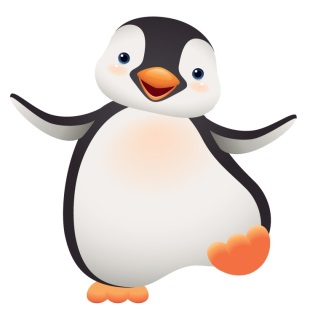 This week in Class 1 we have …- Formed our letters correctly, shared and recorded ideas AND written simple sentences in English.                                                                                                         - Sorted objects, counted objects and represented objects in maths.                            - Played cooperative games and mastered basic movements in P.E.                               - Explored different voices in music.                                                               - Identified, named and labelled different parts of our body in science.                                 - Discussed who is important to us and why in R.E.Next week we will be…- Retelling a familiar story orally, through pictures and in simple sentences in English.                                                                                        - Counting, reading and writing forwards and backwards from any number AND counting one more and one less from any given number in maths.                                                              - Painting with different brushes and colours on paint in ICT.                                             - Learning all about our senses in science.                                                     - Looking at different leaders in Christianity in R.E.                                                             - Recognising different sound sources in music.                                                            - Creating our own concertina crocodiles in Art.A few things…In term 1 P.E will be on a Monday and Wednesday so please make sure P.E kits are in school and earrings are taken out on these days.Reading records and colour band books have been sorted and sent home! Each child has taken a small reading test this week so we could accurately measure reading ages and colour band books have been given based on these results. If your child has moved down a level, please do not worry! 6 weeks off will often result in changes and as soon as your child is settled and back into the swing of things, we will re-assess and hopefully move them back up.Starting next week, children will receive 6 weekly spellings and a piece of homework. Homework will always have a maths focus and will be based on what we have learnt during the week. Homework will always be sent home in a named folder and children have a week to complete it. Spellings will be stuck in reading records and children will again, have a week to learn them. Both homework and spellings will be sent home on a Friday. Please ensure your child is reading regularly and any reading completed is recorded in the reading record. We are keen to promote a positive attitude towards reading and have individual rewards for children who read daily!Meet the teacher                                                                                              On Thursday 14 September we will be holding a short meet the teacher meeting after school in class 1. Please come along to find out more information about the year 1 teaching team, what we do in year 1 over the course of the year and ask any questions you may have                                                                     Have a lovely weekend!                                                                                                            Miss Crayford